Pembimbing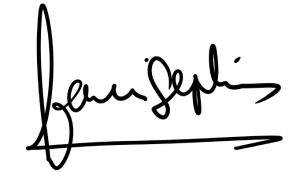 Dr. dr. Fanny Septiani Farhan, M.BiomedNoNama DelegasiMateri1. Suci Rizkia RamadhaniHematology and ImmunologySensory System2.Ghina Maryam Adani RosyidCardiovascular SystemEndocrine System3.Namyra Yvonne WahyuniMusculoskeletal SystemGastrointestinal System4.Riska Fikriyah AbduhRespiratory SystemAcid-base Metabolism5.Syafa Tazkya NafsaCellular PhysiologyAutonomic Nervous SystemCentral Nervous System6.Muhammad Yafi MusyaffaRenal SystemReproductive System